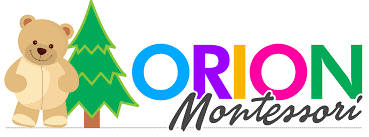 CHILD’S INFORMATIONCHILD’S INFORMATIONCHILD’S INFORMATIONCHILD’S INFORMATIONCHILD’S INFORMATIONCHILD’S INFORMATIONCHILD’S INFORMATIONCHILD’S INFORMATIONNAME OF CHILDNAME OF CHILDNAME OF CHILDNAME OF CHILDNAME OF CHILDDATE OF BIRTHDATE OF BIRTHTODAY’S DATENAME OF MEDICINENAME OF MEDICINENAME OF MEDICINENAME OF MEDICINENAME OF MEDICINEDOSEDOSEDOSETIME(S) TO GIVE MEDICINETIME(S) TO GIVE MEDICINETIME(S) TO GIVE MEDICINETIME(S) TO GIVE MEDICINETIME(S) TO GIVE MEDICINETIME(S) TO GIVE MEDICINETIME(S) TO GIVE MEDICINETIME(S) TO GIVE MEDICINEDATE TO START MEDICINEDATE TO START MEDICINEDATE TO START MEDICINEDATE TO START MEDICINEDATE TO STOP MEDICINEDATE TO STOP MEDICINEDATE TO STOP MEDICINEDATE TO STOP MEDICINEKNOWN SIDE EFFECTS TO MEDICINEKNOWN SIDE EFFECTS TO MEDICINEKNOWN SIDE EFFECTS TO MEDICINEKNOWN SIDE EFFECTS TO MEDICINEKNOWN SIDE EFFECTS TO MEDICINEKNOWN SIDE EFFECTS TO MEDICINEKNOWN SIDE EFFECTS TO MEDICINEKNOWN SIDE EFFECTS TO MEDICINEADDITIONAL INSTRUCTIONSADDITIONAL INSTRUCTIONSADDITIONAL INSTRUCTIONSADDITIONAL INSTRUCTIONSADDITIONAL INSTRUCTIONSADDITIONAL INSTRUCTIONSADDITIONAL INSTRUCTIONSADDITIONAL INSTRUCTIONSHOW IS THIS MEDICINE GIVEN? (CIRLCE ONE) BY MOUTH IN THE EAR    IN THE EYE   NEBULIZER ON THE SKIN OTHER      HOW IS THIS MEDICINE GIVEN? (CIRLCE ONE) BY MOUTH IN THE EAR    IN THE EYE   NEBULIZER ON THE SKIN OTHER      HOW IS THIS MEDICINE GIVEN? (CIRLCE ONE) BY MOUTH IN THE EAR    IN THE EYE   NEBULIZER ON THE SKIN OTHER      CHILD ALLERGIESCHILD ALLERGIESCHILD ALLERGIESCHILD ALLERGIESCHILD ALLERGIESPRESCRIBER’S INFORMATIONPRESCRIBER’S INFORMATIONPRESCRIBER’S INFORMATIONPRESCRIBER’S INFORMATIONPRESCRIBER’S INFORMATIONPRESCRIBER’S INFORMATIONPRESCRIBER’S INFORMATIONPRESCRIBER’S INFORMATIONPRESCRIBING HEALTH PROFESSIONAL’S NAMEPRESCRIBING HEALTH PROFESSIONAL’S NAMEPRESCRIBING HEALTH PROFESSIONAL’S NAMEPRESCRIBING HEALTH PROFESSIONAL’S NAMEPRESCRIBING HEALTH PROFESSIONAL’S NAMEPRESCRIBING HEALTH PROFESSIONAL’S NAMEPRESCRIBING HEALTH PROFESSIONAL’S NAMEPRESCRIBING HEALTH PROFESSIONAL’S NAMEPERMISSION TO GIVE MEDICINEPERMISSION TO GIVE MEDICINEPERMISSION TO GIVE MEDICINEPERMISSION TO GIVE MEDICINEPERMISSION TO GIVE MEDICINEPERMISSION TO GIVE MEDICINEPERMISSION TO GIVE MEDICINEPERMISSION TO GIVE MEDICINEI hereby give permission for the licensee to give the medication as prescribed above.I hereby give permission for the licensee to give the medication as prescribed above.I hereby give permission for the licensee to give the medication as prescribed above.I hereby give permission for the licensee to give the medication as prescribed above.I hereby give permission for the licensee to give the medication as prescribed above.I hereby give permission for the licensee to give the medication as prescribed above.I hereby give permission for the licensee to give the medication as prescribed above.I hereby give permission for the licensee to give the medication as prescribed above.PARENT OR GUARDIAN NAME (PRINT)PARENT OR GUARDIAN NAME (PRINT)PARENT OR GUARDIAN NAME (PRINT)PARENT OR GUARDIAN NAME (PRINT)PARENT OR GUARDIAN NAME (PRINT)PARENT OR GUARDIAN NAME (PRINT)PARENT OR GUARDIAN NAME (PRINT)PARENT OR GUARDIAN NAME (PRINT)PARENT OR GUARDIAN SIGNATUREPARENT OR GUARDIAN SIGNATUREDATEDATEDATEDATEDATEDATEADDRESSADDRESSADDRESSADDRESSADDRESSADDRESSADDRESSADDRESSHOME PHONE NUMBER(     )     -     CELL PHONE NUMBER(     )     -     CELL PHONE NUMBER(     )     -     CELL PHONE NUMBER(     )     -     CELL PHONE NUMBER(     )     -     CELL PHONE NUMBER(     )     -     ALTERNATIVE PHONE NUMBER(     )     -     ALTERNATIVE PHONE NUMBER(     )     -     